Thornhill House Residents’ Association meeting notes.Meeting date/time: Wednesday 21st May 2014, 7pm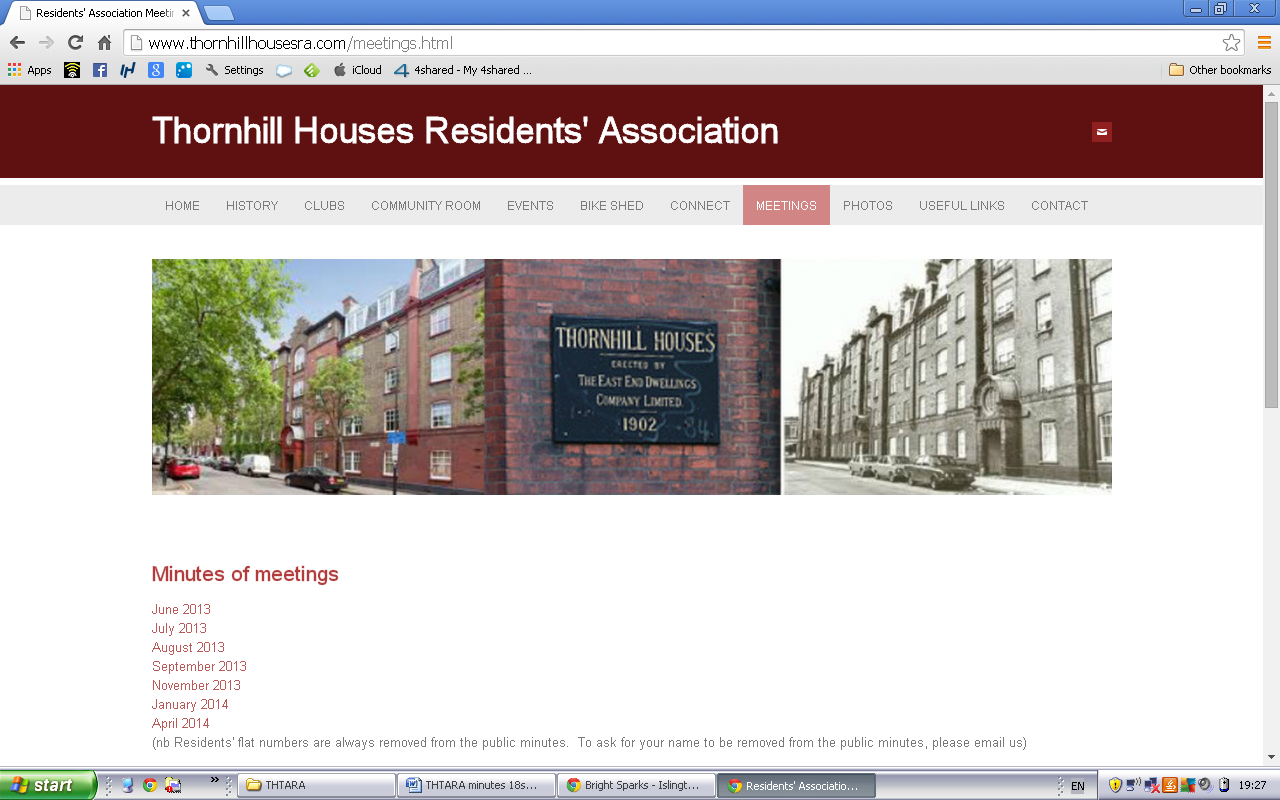 Thornhill Houses Residents’ AssociationNext meeting 7pm on 18th June

Agenda:
ScaffoldingGarden DesignAntisocial BehaviourGate accessBank account

Please put AOBs in the red box outside the community room    ItemKey points discussedAction Required/ By whomPrevious minutesCleaning issues – we have a permanent new caretaker now (Julia).  Soem improvement but still little evidence of sweeping/mopping in 35-52.  Suggested that new caretaker is still catching up with backlog or may be having trouble getting hold of key fobs.35-52 only has three wheelie bins for 18 households.  This is not enoughDenis Heath to speak to caretaker re. 35-52Denis Heath to arrange for the bins to be checked and each block to have an appropriate number.GardeningPicnic table to be purchased online if Camden Garden Centre can’t undercut.  www.greenfingers.com (£380).Discussion about use of central area in garden.  Residents’ Allotment?  Grass? Paved?  Paved with beds blocked off.  General consensus that paved with raised beds preferable.Buddleia issue – reported by Sharon but no action yetScaffolding at rear of building since 25/3.  Residents not informed of duration or purpose of scaffolding.  Jacqueline has reported but not heard back.  Denis Heath not aware of purpose.James to arrange purchase of picnic table.Denis Heath to arrange another visit to look into buddleia issue.Jacqueline reporting scaffolding issue again on 25/5.  Denis Heath to investigate.Antisocial behaviourPeople have been getting in through the main gate.  Reports of criminal behaviour and disturbance to residents in bin rooms.  Discussion of whether possible to change gate to fob access (too expensive).  Easier to use existing lock on the gate and distribute keys to who needs them.  Suggestion to put up signs to residents only to open the front doors to people they know.Penny to circulate letter to residents about security.Penny to obtain extra key to give to Denis Heath.StorageDH has done all he can and the process is now being run by customer services.  Customer services to write to people with storage inviting them to come in to sign a rental agreement.  Suggestion that if token rent is paid it will reduce the chance of people giving their storage space to others unfairly.  Currently 10 residents are using storage and 3 units are empty.Questions/comments raised:Will token rent be unfair on residents on low incomes?How can residents apply for the remaining units?Why do some residents have storage outside of their block?Can more storage be built next to substation in yard?  Is a grant available for this?Denis Heath to put forward rent proposal to customer servicesCommunity roomHistorical agreement with Brian Potter and the ILA to use CR.  Agreed to allow this to continue.Previous jumble sale money in safekeeping.Bric-a-brac building up.  Agreed this should be disposed of after next jumble sale.  Suggestion of donating to Bright Sparks.AOBReport from Treasurer - £1364.94 balance in accountQuery about bike storage from resident – wants to know how to payPenny/Ray to continue to arrange for Penny to be put on bank accountClaudia to give PayPal details to resident Next meeting18/6/14, 7pm.  Agenda: Scaffolding, garden design, ASB update, gate key, bank account